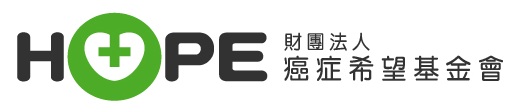  1001個希望-2021年 癌友家庭親子營 報名表《注意事項》★請於親子營前，確認子女知道父親或母親之罹癌事實。★保證金：每戶需繳交500元保證金(參與營隊後將退還)。低收/中低收入戶免付保證金。★本會保有篩選成員之權利。參加成員--家長(病友)資料參加成員--家長(病友)資料參加成員--家長(病友)資料參加成員--家長(病友)資料參加成員--家長(病友)資料參加成員--家長(病友)資料參加成員--家長(病友)資料參加成員--家長(病友)資料參加成員--家長(病友)資料參加成員--家長(病友)資料姓名性別性別□男  □女□男  □女□男  □女確診日期確診日期年    月癌症類別期別期別□1□2□3□4□不詳□1□2□3□4□不詳□1□2□3□4□不詳治療情況治療情況□已康復□治療中□其他________身分證字號生日生日年   月   日年   月   日年   月   日就診醫院就診醫院聯絡電話手機手機飲食飲食□葷  □素聯絡地址□□□□□□□□□□□□□□□□□□□□□□□□□□□情緒處理方式□向別人傾訴□試圖找出解決困擾的方法 □對別人發脾氣□生悶氣□哭泣      □以休閒娛樂方式抒解情緒 □其他，請說明：□向別人傾訴□試圖找出解決困擾的方法 □對別人發脾氣□生悶氣□哭泣      □以休閒娛樂方式抒解情緒 □其他，請說明：□向別人傾訴□試圖找出解決困擾的方法 □對別人發脾氣□生悶氣□哭泣      □以休閒娛樂方式抒解情緒 □其他，請說明：□向別人傾訴□試圖找出解決困擾的方法 □對別人發脾氣□生悶氣□哭泣      □以休閒娛樂方式抒解情緒 □其他，請說明：□向別人傾訴□試圖找出解決困擾的方法 □對別人發脾氣□生悶氣□哭泣      □以休閒娛樂方式抒解情緒 □其他，請說明：□向別人傾訴□試圖找出解決困擾的方法 □對別人發脾氣□生悶氣□哭泣      □以休閒娛樂方式抒解情緒 □其他，請說明：□向別人傾訴□試圖找出解決困擾的方法 □對別人發脾氣□生悶氣□哭泣      □以休閒娛樂方式抒解情緒 □其他，請說明：□向別人傾訴□試圖找出解決困擾的方法 □對別人發脾氣□生悶氣□哭泣      □以休閒娛樂方式抒解情緒 □其他，請說明：□向別人傾訴□試圖找出解決困擾的方法 □對別人發脾氣□生悶氣□哭泣      □以休閒娛樂方式抒解情緒 □其他，請說明：對於自己罹癌的情緒反應□會擔心，但未過於焦慮 □焦慮 □生氣 □自責 □難過 □其他□會擔心，但未過於焦慮 □焦慮 □生氣 □自責 □難過 □其他□會擔心，但未過於焦慮 □焦慮 □生氣 □自責 □難過 □其他□會擔心，但未過於焦慮 □焦慮 □生氣 □自責 □難過 □其他□會擔心，但未過於焦慮 □焦慮 □生氣 □自責 □難過 □其他□會擔心，但未過於焦慮 □焦慮 □生氣 □自責 □難過 □其他□會擔心，但未過於焦慮 □焦慮 □生氣 □自責 □難過 □其他□會擔心，但未過於焦慮 □焦慮 □生氣 □自責 □難過 □其他□會擔心，但未過於焦慮 □焦慮 □生氣 □自責 □難過 □其他訊息來源□學校老師 □醫院  □LINE@  □一般網路  □基金會活動  □基金會官網□基金會會刊 □基金會工作人員 □其他:____________________□學校老師 □醫院  □LINE@  □一般網路  □基金會活動  □基金會官網□基金會會刊 □基金會工作人員 □其他:____________________□學校老師 □醫院  □LINE@  □一般網路  □基金會活動  □基金會官網□基金會會刊 □基金會工作人員 □其他:____________________□學校老師 □醫院  □LINE@  □一般網路  □基金會活動  □基金會官網□基金會會刊 □基金會工作人員 □其他:____________________□學校老師 □醫院  □LINE@  □一般網路  □基金會活動  □基金會官網□基金會會刊 □基金會工作人員 □其他:____________________□學校老師 □醫院  □LINE@  □一般網路  □基金會活動  □基金會官網□基金會會刊 □基金會工作人員 □其他:____________________□學校老師 □醫院  □LINE@  □一般網路  □基金會活動  □基金會官網□基金會會刊 □基金會工作人員 □其他:____________________□學校老師 □醫院  □LINE@  □一般網路  □基金會活動  □基金會官網□基金會會刊 □基金會工作人員 □其他:____________________□學校老師 □醫院  □LINE@  □一般網路  □基金會活動  □基金會官網□基金會會刊 □基金會工作人員 □其他:____________________對參與本活動的期待：對參與本活動的期待：對參與本活動的期待：對參與本活動的期待：對參與本活動的期待：對參與本活動的期待：對參與本活動的期待：對參與本活動的期待：對參與本活動的期待：對參與本活動的期待：參加成員資料1(配偶)參加成員資料1(配偶)參加成員資料1(配偶)參加成員資料1(配偶)參加成員資料1(配偶)參加成員資料1(配偶)參加成員資料1(配偶)參加成員資料1(配偶)參加成員資料1(配偶)參加成員資料1(配偶)姓名（未出席者免填）（未出席者免填）（未出席者免填）（未出席者免填）（未出席者免填）性別性別□男□女□男□女身分證字號生日生日年  月  日飲食飲食□葷  □素□葷  □素情緒處理方式□向別人傾訴 □試圖找出解決困擾的方法 □對別人發脾氣 □生悶氣  □哭泣      □以休閒娛樂方式抒解情緒  □其他，請說明：□向別人傾訴 □試圖找出解決困擾的方法 □對別人發脾氣 □生悶氣  □哭泣      □以休閒娛樂方式抒解情緒  □其他，請說明：□向別人傾訴 □試圖找出解決困擾的方法 □對別人發脾氣 □生悶氣  □哭泣      □以休閒娛樂方式抒解情緒  □其他，請說明：□向別人傾訴 □試圖找出解決困擾的方法 □對別人發脾氣 □生悶氣  □哭泣      □以休閒娛樂方式抒解情緒  □其他，請說明：□向別人傾訴 □試圖找出解決困擾的方法 □對別人發脾氣 □生悶氣  □哭泣      □以休閒娛樂方式抒解情緒  □其他，請說明：□向別人傾訴 □試圖找出解決困擾的方法 □對別人發脾氣 □生悶氣  □哭泣      □以休閒娛樂方式抒解情緒  □其他，請說明：□向別人傾訴 □試圖找出解決困擾的方法 □對別人發脾氣 □生悶氣  □哭泣      □以休閒娛樂方式抒解情緒  □其他，請說明：□向別人傾訴 □試圖找出解決困擾的方法 □對別人發脾氣 □生悶氣  □哭泣      □以休閒娛樂方式抒解情緒  □其他，請說明：□向別人傾訴 □試圖找出解決困擾的方法 □對別人發脾氣 □生悶氣  □哭泣      □以休閒娛樂方式抒解情緒  □其他，請說明：對於配偶罹癌的情緒反應□會擔心，但未過於焦慮 □冷漠 □焦慮 □生氣 □自責 □難過 □其他□會擔心，但未過於焦慮 □冷漠 □焦慮 □生氣 □自責 □難過 □其他□會擔心，但未過於焦慮 □冷漠 □焦慮 □生氣 □自責 □難過 □其他□會擔心，但未過於焦慮 □冷漠 □焦慮 □生氣 □自責 □難過 □其他□會擔心，但未過於焦慮 □冷漠 □焦慮 □生氣 □自責 □難過 □其他□會擔心，但未過於焦慮 □冷漠 □焦慮 □生氣 □自責 □難過 □其他□會擔心，但未過於焦慮 □冷漠 □焦慮 □生氣 □自責 □難過 □其他□會擔心，但未過於焦慮 □冷漠 □焦慮 □生氣 □自責 □難過 □其他□會擔心，但未過於焦慮 □冷漠 □焦慮 □生氣 □自責 □難過 □其他參加成員資料2(子女)參加成員資料2(子女)參加成員資料2(子女)參加成員資料2(子女)參加成員資料2(子女)參加成員資料2(子女)參加成員資料2(子女)參加成員資料2(子女)參加成員資料2(子女)參加成員資料2(子女)姓名性別性別□男  □女飲食飲食□葷  □素□葷  □素身分證字號生日生日年  月  日年級年級情緒處理方式□向別人傾訴 □試圖找出解決困擾的方法 □對別人發脾氣 □生悶氣  □哭泣      □以休閒娛樂方式抒解情緒  □其他，請說明：□向別人傾訴 □試圖找出解決困擾的方法 □對別人發脾氣 □生悶氣  □哭泣      □以休閒娛樂方式抒解情緒  □其他，請說明：□向別人傾訴 □試圖找出解決困擾的方法 □對別人發脾氣 □生悶氣  □哭泣      □以休閒娛樂方式抒解情緒  □其他，請說明：□向別人傾訴 □試圖找出解決困擾的方法 □對別人發脾氣 □生悶氣  □哭泣      □以休閒娛樂方式抒解情緒  □其他，請說明：□向別人傾訴 □試圖找出解決困擾的方法 □對別人發脾氣 □生悶氣  □哭泣      □以休閒娛樂方式抒解情緒  □其他，請說明：□向別人傾訴 □試圖找出解決困擾的方法 □對別人發脾氣 □生悶氣  □哭泣      □以休閒娛樂方式抒解情緒  □其他，請說明：□向別人傾訴 □試圖找出解決困擾的方法 □對別人發脾氣 □生悶氣  □哭泣      □以休閒娛樂方式抒解情緒  □其他，請說明：□向別人傾訴 □試圖找出解決困擾的方法 □對別人發脾氣 □生悶氣  □哭泣      □以休閒娛樂方式抒解情緒  □其他，請說明：□向別人傾訴 □試圖找出解決困擾的方法 □對別人發脾氣 □生悶氣  □哭泣      □以休閒娛樂方式抒解情緒  □其他，請說明：對於父/母罹癌的情緒反應□會擔心，但未過於焦慮 □冷漠 □焦慮 □生氣 □自責 □難過 □其他□會擔心，但未過於焦慮 □冷漠 □焦慮 □生氣 □自責 □難過 □其他□會擔心，但未過於焦慮 □冷漠 □焦慮 □生氣 □自責 □難過 □其他□會擔心，但未過於焦慮 □冷漠 □焦慮 □生氣 □自責 □難過 □其他□會擔心，但未過於焦慮 □冷漠 □焦慮 □生氣 □自責 □難過 □其他□會擔心，但未過於焦慮 □冷漠 □焦慮 □生氣 □自責 □難過 □其他□會擔心，但未過於焦慮 □冷漠 □焦慮 □生氣 □自責 □難過 □其他□會擔心，但未過於焦慮 □冷漠 □焦慮 □生氣 □自責 □難過 □其他□會擔心，但未過於焦慮 □冷漠 □焦慮 □生氣 □自責 □難過 □其他參加成員資料3(子女)參加成員資料3(子女)參加成員資料3(子女)參加成員資料3(子女)參加成員資料3(子女)參加成員資料3(子女)參加成員資料3(子女)參加成員資料3(子女)參加成員資料3(子女)參加成員資料3(子女)姓名性別性別□男  □女飲食飲食□葷  □素□葷  □素身分證字號生日生日年  月  日年級年級情緒處理方式□向別人傾訴 □試圖找出解決困擾的方法 □對別人發脾氣 □生悶氣  □哭泣      □以休閒娛樂方式抒解情緒  □其他，請說明：□向別人傾訴 □試圖找出解決困擾的方法 □對別人發脾氣 □生悶氣  □哭泣      □以休閒娛樂方式抒解情緒  □其他，請說明：□向別人傾訴 □試圖找出解決困擾的方法 □對別人發脾氣 □生悶氣  □哭泣      □以休閒娛樂方式抒解情緒  □其他，請說明：□向別人傾訴 □試圖找出解決困擾的方法 □對別人發脾氣 □生悶氣  □哭泣      □以休閒娛樂方式抒解情緒  □其他，請說明：□向別人傾訴 □試圖找出解決困擾的方法 □對別人發脾氣 □生悶氣  □哭泣      □以休閒娛樂方式抒解情緒  □其他，請說明：□向別人傾訴 □試圖找出解決困擾的方法 □對別人發脾氣 □生悶氣  □哭泣      □以休閒娛樂方式抒解情緒  □其他，請說明：□向別人傾訴 □試圖找出解決困擾的方法 □對別人發脾氣 □生悶氣  □哭泣      □以休閒娛樂方式抒解情緒  □其他，請說明：□向別人傾訴 □試圖找出解決困擾的方法 □對別人發脾氣 □生悶氣  □哭泣      □以休閒娛樂方式抒解情緒  □其他，請說明：□向別人傾訴 □試圖找出解決困擾的方法 □對別人發脾氣 □生悶氣  □哭泣      □以休閒娛樂方式抒解情緒  □其他，請說明：對於父/母罹癌的情緒反應□會擔心，但未過於焦慮 □冷漠 □焦慮 □生氣 □自責 □難過 □其他□會擔心，但未過於焦慮 □冷漠 □焦慮 □生氣 □自責 □難過 □其他□會擔心，但未過於焦慮 □冷漠 □焦慮 □生氣 □自責 □難過 □其他□會擔心，但未過於焦慮 □冷漠 □焦慮 □生氣 □自責 □難過 □其他□會擔心，但未過於焦慮 □冷漠 □焦慮 □生氣 □自責 □難過 □其他□會擔心，但未過於焦慮 □冷漠 □焦慮 □生氣 □自責 □難過 □其他□會擔心，但未過於焦慮 □冷漠 □焦慮 □生氣 □自責 □難過 □其他□會擔心，但未過於焦慮 □冷漠 □焦慮 □生氣 □自責 □難過 □其他□會擔心，但未過於焦慮 □冷漠 □焦慮 □生氣 □自責 □難過 □其他 參加親子營的子女(們)是否知道家長罹癌事實？  □知道  □不知道 參加親子營的子女(們)是否知道家長罹癌事實？  □知道  □不知道 參加親子營的子女(們)是否知道家長罹癌事實？  □知道  □不知道 參加親子營的子女(們)是否知道家長罹癌事實？  □知道  □不知道 參加親子營的子女(們)是否知道家長罹癌事實？  □知道  □不知道 參加親子營的子女(們)是否知道家長罹癌事實？  □知道  □不知道 參加親子營的子女(們)是否知道家長罹癌事實？  □知道  □不知道 參加親子營的子女(們)是否知道家長罹癌事實？  □知道  □不知道 參加親子營的子女(們)是否知道家長罹癌事實？  □知道  □不知道 參加親子營的子女(們)是否知道家長罹癌事實？  □知道  □不知道